P R I M A R I A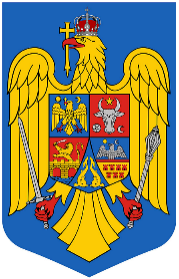 Comuna Grădiştea, Judeţul Valcea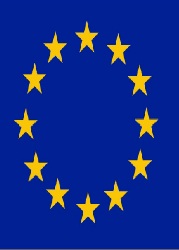 Codul de inregistrare fiscala: 2541320Tel:0250/867072 ; Tel/ Fax : 0250/867009e-mail: gradistea@vl.e-adm.rowww.primariagradisteavalcea.ro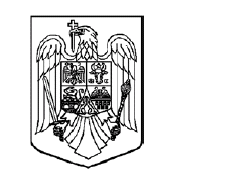 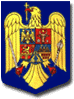 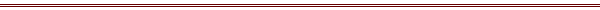 NR: 6606/14.10.2021RAPORT DE SPECIALITATE,la proiectul de hotărâre privind delegarea atribuțiilor de șef serviciu al servicului public de alimentare cu apă și canalizare al comunei Grădiștea, județul Vâlcea, din subordinea Consiliului Local  al comunei Grădiștea, județul Vâlcea, domnului Tucan –Doboș Robert-Petronel       Ținând seama că, pentru necesitatea funcționării servicului public de alimentare cu apă și canalizare al comunei Grădiștea, atribuțiile  aferente funcției  de șef serviciu al servicului public, se impun a fi delegate domnului Tucan –Doboș Robert-Petronel, pe o perioadă de cel mult 60 de zile calendaristice, pâna la ocuparea postului prin concurs;	În conformitate :- prevederile art. 44 din Legea nr. 53/2003 privind Codul muncii, cu modificarile si completarile ulterioare;- prevederile Legii nr. 51/2006 a serviciilor comunitare de utilitati publice, cu modificarile si completarile ulterioare; - prevederile Legii nr. 241/2006 privind serviciul de alimentare cu apa si de canalizare, cu modificarile si completarile ulterioare;- prevederile art. 129, alin.1, alin. 2, lit. d, coroborate cu cele ale alin. 7, lit. n, din O.U.G. nr. 57/2019 privind Codul Administrativ, cu modificările și completările ulterioare;          Proiectul de hotărâre îndeplineşte condiţiile legale şi de oportunitate, drept pentru care, supunem aprobării consiliului local delegarea atribuțiilor de șef serviciu al servicului public de alimentare cu apă și canalizare al comunei Grădiștea, județul Vâlcea, din subordinea Consiliului Local  al comunei Grădiștea, județul Vâlcea, domnului Tucan –Doboș Robert-Petronel.Consilier superior (contabil),Pasoiu Eleonora